輔仁大學西班牙語文學系自主學習學分課程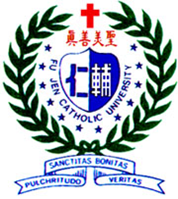 學分認證申請書注意事項：依「輔仁大學自主學習學分實施辦法」第五條，學生完成自主學習後，得填寫自主學習學分課程認證申請書，並檢具相關證明文件或資料，每學年第一學期於12月1日前、第二學期於5月1日前(例假日順延一日)，向本系提出申請。依「輔仁大學自主學習學分實施辦法」第八條，本系於彙整申請案件後，提交本系自主學習學分課程認證小組，每學年第一學期於12月31日前、第二學期於5月31日前(例假日順延一日)，依本辦法及開課計畫書完成認證作業。其他未盡事項皆依據「輔仁大學自主學習學分實施辦法」辦理。申請日期__年 __月 __日學年度/學期____學年度 ___學期申請人姓名(中西文)學號連絡電話課程名稱課程代碼學分數課程名稱：自主學習-服務學習 (甲類)課程代碼：31724學分數：2學分此自主學習課程之學分可含在本系專業選修28學分內。課程名稱：自主學習-服務學習 (甲類)課程代碼：31724學分數：2學分此自主學習課程之學分可含在本系專業選修28學分內。課程名稱：自主學習-服務學習 (甲類)課程代碼：31724學分數：2學分此自主學習課程之學分可含在本系專業選修28學分內。課程類別志工服務類志工服務類志工服務類自主學習學分課程認證證明要項指導教師評量：□學生服務學習成績考評表。成果報告：□輔仁大學西文系學生參加服務學習成果報告書□確認參加系週會自主學習-服務學習成果發表會□確認參加全院自主學習-服務學習成果發表會指導教師評量：□學生服務學習成績考評表。成果報告：□輔仁大學西文系學生參加服務學習成果報告書□確認參加系週會自主學習-服務學習成果發表會□確認參加全院自主學習-服務學習成果發表會指導教師評量：□學生服務學習成績考評表。成果報告：□輔仁大學西文系學生參加服務學習成果報告書□確認參加系週會自主學習-服務學習成果發表會□確認參加全院自主學習-服務學習成果發表會開課單位收件核章年  月  日 年  月  日 年  月  日 學分認證學分認證學分認證學分認證認證結果□通過□不通過  原因：□通過□不通過  原因：□通過□不通過  原因：西文系主任簽章